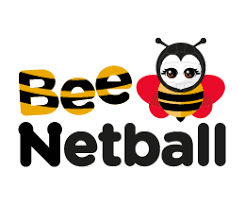 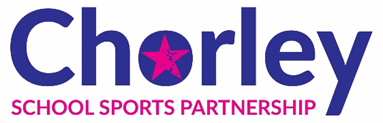 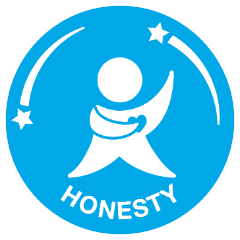 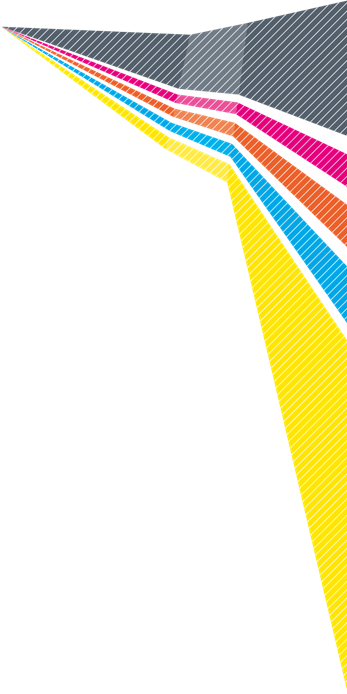 Long Pass Challenge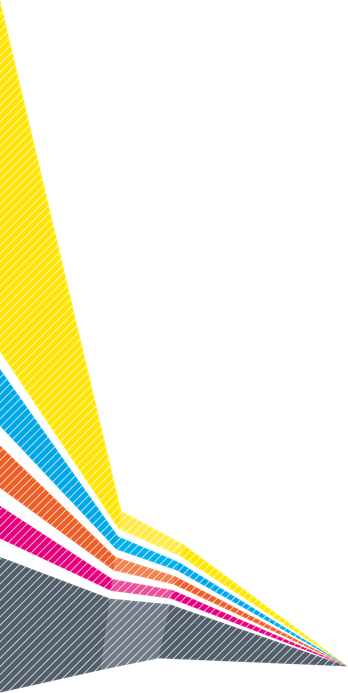 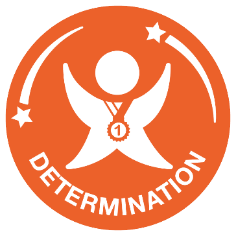 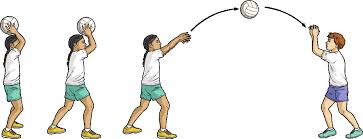 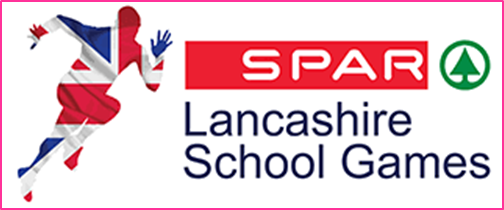 